CONVOCATORIA DE ASEMBLEA XERAL ORDINARIAConvócanse ás socias e aos socios, á Asemblea que terá lugar o vindeiro sábado, día 13 de xaneiro de 2018, ás 16:30 h. e ás 17:00 h. en primeira e segunda convocatoria respectivamente, na Casa do Concello Vello de Castro Verde, Travesía de Monte Cubeiro, nº 38 – CP 27120 – Castro Verde.Coa seguinte orde do día:I.- Lectura e aprobación, se procede, da acta da sesión anterior (14-01-2017)    II.- Aprobación de contas ano 2017.III.- Actividades desenvolvidas en 2017.IV.- Proposta de actividades e orzamento para o ano 2018.V.- Rolda de intervencións.          Asdo.: Antonio V. Figueroa Paz               Asdo.: Manuel Muñiz Besteiro                           Secretario                                             PresidenteLugo - Castro Verde, decembro de 2017---------------------------------------------------------------------------------------------------------DELEGACIÓN DE VOTOASEMBLEA ORDINARIA ASOCIACIÓN AMIGOS DO PATRIMONIO DE CASTROVERDE (13-01-2018)                                                                           Eu,...............................................................con D.N.I. ................DELEGO O MEU VOTO EN:D./Dona:..................................................................................Asdo.: ............................................................En............................., a...........de................................de 201...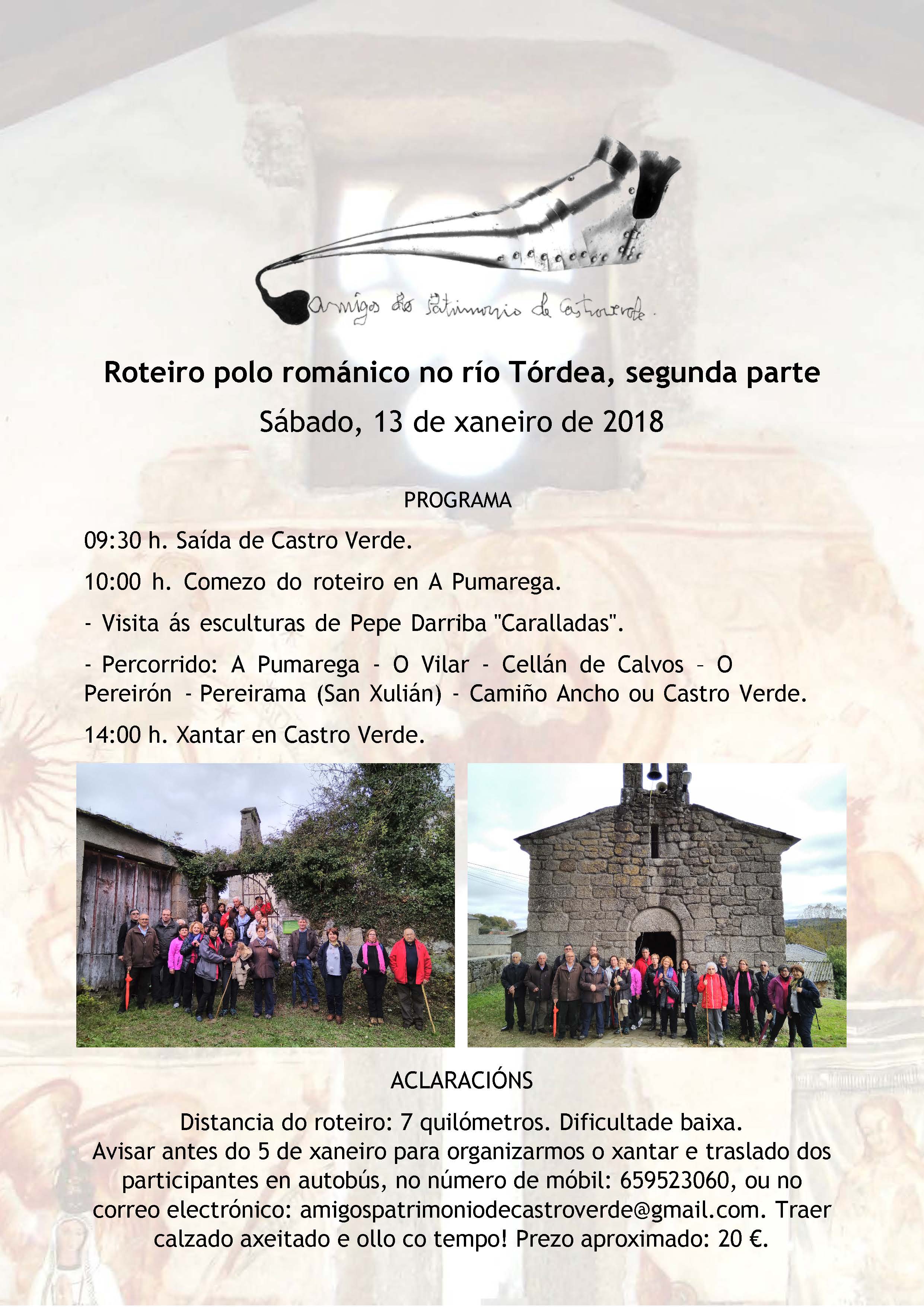 Asociación Amigos do Patrimonio de CastroverdeCIF 27.329.226; Nº Insc. 8993Travesía de Montecubeiro, 38 - 27120 CASTROVERDE – LugoTlf. 659 52 39 60Enderezos electrónicos:WWW.amigosdopatrimoniodecastroverde.gal/https://www.facebook.com/amigospatrimoniocastroverde/amigospatrimoniodecastroverde@gmail.com